General information on admission requirements Admission to the second cycle degree/two year master in Biomedical Engineering requires possession of a bachelor's degree or three-year university… Read more 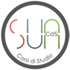 Admission to the second cycle degree/two year master in Biomedical Engineering requires possession of a bachelor's degree or three-year university diploma, or anyother degree obtained abroad, recognised as suitable.
Additionally, candidates must meet the curricular requirements and pass an assessment test.

Curricular requirementsPossession of adegree in one of the Degree classes pursuant to Ministerial Decree 270/04, or Ministerial Decree 509/99, or Law 508/99 and have acquired university credits in the following subject groups:- at least 36 credits in the subject groups belonging to the basic training activities foreseen for class L-8 of the Degrees in Information Engineering and for class L-9 ofthe Degrees in Industrial Engineering in the DM 16-3-2007 determination of university degree classes, published in the Official Gazette July 6, 2007, n.155, S.O.ING-INF / 01Information technology
ING-INF / 05 Information processing systems
MAT / 02 Algebra
MAT / 03 Geometry
MAT / 05 Mathematical analysis
MAT / 06 Probability and mathematical statistics
MAT / 07 Mathematical physics
MAT / 08 Numerical analysis
MAT / 09 Operations research
SECS-S / 02 Statistics for experimental and technological research
CHIM / 03 General and inorganic chemistry
CHIM / 07 Chemical foundations of technologies
FIS / 01 Experimental physics
FIS / 03 Physics of matter- at least 24 credits in the following subject groups:ING-INF / 01Electronics
ING-INF / 02 Electromagnetic fields
ING-INF / 03 Telecommunications
ING-INF / 04 Automatic
ING-INF / 05 Information processing systems
ING-INF / 06 Electronic and Computer Bioengineering- at least 6 creditsin the following subject groups:ICAR / 08 Construction science
ING-IND / 06 Fluidodynamics
ING-IND / 10 Industrial technical physics
ING-IND / 11 Environmental technical physics
ING-IND / 12 Mechanical and thermalmeasurements
ING-IND / 13 Mechanics applied to machines
ING-IND / 14 Mechanical design and construction of machines
ING-IND / 22 Science and technology of materials
ING-IND / 31 Electrical engineering
ING-IND / 34 Industrial bioengineeringA Commission appointed by the Degree Programme Board will verify afore mentioned curricular requirements in the case of a degree qualification obtained in Italy according to previous educational systems or achieved abroad and recognized as suitable.Assessment of personal knowledge and skillsAdmission to thesecond cycle degree/two-year master programme requires candidates to pass anassessment of personal knowledge and skills thatwill be held according to the methods defined in the degree programme teaching regulations.English language skills (B2 level), based on the Common European Framework of Reference for Languages, are also required.